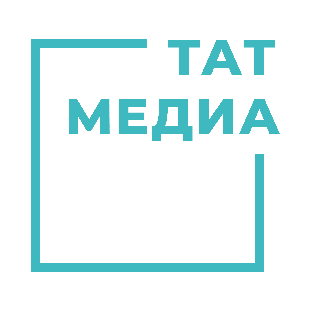 Тематика издания: Общественно-политическаяЯзык: Татарский; чувашский (русский)Тираж: всего 2015 экземпляровиз них на татарском языке  1000 экземпляровна чувашском языке  1015 экземпляровРегион распространения: Дрожжановский район Республики ТатарстанСпособ распространения: (подписка, розница)Формат издания: А3 875 кв.смПериодичность: 1 в неделю (по пятницам)Количество полос: 8 по пятницамЦветность: черно-белая Размещение рекламно – информационных материалов:Стоимость размещения черно-белая полоса, руб.      (78 руб.-1кв.см)         Стоимость 1кв.см. площади первой страницы газеты-98 руб.Информационные материалы 1кв.см-66 руб.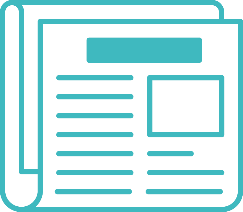 Размещение в газете «Туган як» Размещение в газете «Таван ен» Скидки:  От суммы при условии предоплаты: Все расценки произведены с учетом налога НДС 20%Сроки предоставления информации в печать и размер шрифта:Готовый рекламный и информационный материал в текущий номер должен быть предоставлен заказчиком не позднее, чем за 5 (пять) рабочих дня до выхода газеты. 
В противном случае материал будет считаться срочным.Минимальный размер шрифта в рекламе 8 кегль (8 )Допустимые электронные форматы модуля: ipg Цены могут быть изменены в соответствии с условиями договораГлавный редактор-руководитель  филиала:		   Г.В. ФаизоваПлощадь модуляВторая, третья, четвертая страницаСтоимость (руб) в т.ч НДС 20%1кв.см 781 полоса (860 см2)67080    1/2 полосы (430 см2)33540         1/3 полосы (286,66 см2)22359   1/4 полосы (215 см2)16770   1/6 полосы (172 см2)13416     1/8 полосы (107,5 см2)8385     1/16 полосы (53,8 см2)4196    1/32 полосы (26,9 см2)2098Наименование услугиНаименование услугиЕдиница измерения (слово, кв.см.)Стоимость, руб. 
(вкл. НДС 20 %)Объявление строчное Объявление строчное До 6 слов560ПоздравлениеПоздравление1 кв.см.24СоболезнованиеСоболезнование24 кв.см.1200Извещение о выделение земельного участка размеромИзвещение о выделение земельного участка размером1 кв.см66Благодарственное письмо руководителям разных отраслей, в т.ч. врачамБлагодарственное письмо руководителям разных отраслей, в т.ч. врачам1кв.см36Некролог               1 кв.см               1 кв.см                   36Объявление об утере документа               1 кв.см               1 кв.см                   66Статьи по случаю юбилея, знаменательных дат               1 кв.см               1 кв.см                   36«Стол находок»             бесплатноПозывы о помощи, благодарственныеписьма пострадавших от ч.с., пожара             бесплатноНаименование услугиНаименование услугиЕдиница измерения (слово, кв.см.)Стоимость, руб. 
(вкл. НДС 20 %)Объявление строчное Объявление строчное до 6 слов560ПоздравлениеПоздравление1 кв.см.24СоболезнованиеСоболезнование24 кв.см.1200Извещение о выделение земельного участка размеромИзвещение о выделение земельного участка размером1 кв.см66Благодарственное письмо руководителям разных отраслей, в т.ч. врачамБлагодарственное письмо руководителям разных отраслей, в т.ч. врачам1кв.см36Некролог               1 кв.см               1 кв.см                   36Объявление об утере документа               1 кв.см               1 кв.см                   66Статьи по случаю юбилея, знаменательных дат               1 кв.см               1 кв.см                   36«Стол находок»             бесплатноПозывы о помощи, благодарственныеписьма пострадавших от ч.с., пожара            бесплатноОт  суммы размещенияОт  суммы размещенияОт 4000 руб до 10 000 руб.10%